Publicado en Madrid el 18/10/2019 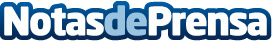 McCain Foodservice lanza al mercado SureCrisp, su nueva marca globalUn concepto diseñado para "ir más allá" y asegurar que los clientes disfrutan de las mejores patatas, al mismo tiempo que ofrece a los restauradores la oportunidad de ofrecer el acompañamiento más rentable sin compromisos. Esta solución todo en uno para las patatas permite a los profesionales tener un solo producto apto para servicio en el local, take away y deliveryDatos de contacto:Comunicación McCain902 386638Nota de prensa publicada en: https://www.notasdeprensa.es/mccain-foodservice-lanza-al-mercado-surecrisp_1 Categorias: Gastronomía Restauración Consumo http://www.notasdeprensa.es